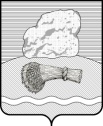 РОССИЙСКАЯ ФЕДЕРАЦИЯКалужская областьДуминичский районСельская Дума сельского поселения«ДЕРЕВНЯ БУДА»РЕШЕНИЕ            «23»января 2024 года                                                                         № 1Об индексации тарифных ставок, окладов  (базовых окладов) работников органов  местного самоуправления сельского поселения «Деревня Буда»Руководствуясь статьей 134 Трудового кодекса Российской Федерации, Уставом сельского поселения «Деревня Буда», сельская Дума сельского поселения «Деревня Буда» РЕШИЛА:1. Проиндексировать с 1 января 2024 года на 4,5 процента:1.1. Размеры окладов обеспечивающих работников органов местного самоуправления сельского поселения «Деревня Буда», определенные приложением№ 1 к Положению о системе оплаты труда работников органов местного самоуправления сельского поселения «Деревня Буда», замещающих должности, не являющиеся муниципальными должностями муниципальной службы, и работников, осуществляющих профессиональную деятельность по должностям служащих и по профессиям рабочих, утвержденному решением сельской Думы сельского поселения «Деревня Буда» от 19.02.2018№ 6 (приложение №1);1.2. Размеры окладов служащих и рабочих органов местного самоуправления сельского поселения «Деревня Буда», определенные приложением № 2 к Положению о системе оплаты труда работников органов местного самоуправления сельского поселения «Деревня Буда», замещающих должности, не являющиеся муниципальными должностями муниципальной службы, и работников, осуществляющих профессиональную деятельность по должностям служащих и по профессиям рабочих, утвержденному решением сельской Думы сельского поселения «Деревня Буда» от 19.02.2018№ 6 (приложение №2).2. Установить, что при индексации тарифных ставок, окладов (базовых окладов) работников органов местного самоуправлениясельского поселения «Деревня Буда» их размеры подлежат округлению до целого рубля в сторону увеличения.  3. Настоящее Решение вступает в законную силу со дня его обнародования и подлежит размещению на официальном сайте органов местного самоуправления сельского поселения «Деревня Буда» http://admbuda.ruи распространяется на правоотношения, возникшие с 01.01.2024 года.Глава сельского поселения                                                           Н.А.ПлашенковаПриложение № 1к решению сельской Думы сельского поселения «Деревня Буда»от 23.01.2024 №1Размеры окладовобеспечивающих работников  органов местного самоуправления сельского поселения «Деревня Буда»Приложение № 2к решению сельской Думы сельского поселения «Деревня Буда»от 23.01.2024 №1Размеры окладовслужащих и рабочих органов местного самоуправления сельского поселения «Деревня Буда»Наименование должностиРазмеры окладов, руб.Инспектор (специалист по ведению первичного воинского учета)6680,00№ п/пПрофессиональная квалификационная группа/квалификационный уровеньРазмеры окладов, руб.1Должности, отнесенные к  профессионально-квалификационной группе (далее –ПКГ) «Общеотраслевые профессии рабочих первого уровня»1 квалификационный уровень6236,00